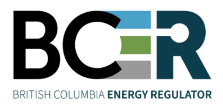 PERMIT EXTENSION APPLICATION FORMPhysical Address: 6534 Airport Road,
Fort St. John, B.C.
Mailing Address: 6534 100th Ave., Fort St. John, B.C. V1J 8C5
Phone: (250) 794-5200
Email:  permitextensions@bc-er.caDate ReceivedTHIS IS AN AUDITABLE DOCUMENTNote:  If a Notice of Construction Start has been submitted for any activity on a permit, a permit extension application is not required.THIS IS AN AUDITABLE DOCUMENTNote:  If a Notice of Construction Start has been submitted for any activity on a permit, a permit extension application is not required.THIS IS AN AUDITABLE DOCUMENTNote:  If a Notice of Construction Start has been submitted for any activity on a permit, a permit extension application is not required.ADMINISTRATIONADMINISTRATIONADMINISTRATIONAApplicant Name:Applicant Name:Applicant Name:Applicant Name:Address:Address:Address:Address:City, Province, Postal Code:City, Province, Postal Code:City, Province, Postal Code:City, Province, Postal Code:Contact:Email:Phone:Phone:Referral Company:Email:Phone:Phone:Agent Name:Internal File No:Internal File No:Internal File No:PERMIT INFORMATIONPERMIT INFORMATIONPERMIT INFORMATIONPERMIT INFORMATIONPERMIT INFORMATIONPERMIT INFORMATIONPERMIT INFORMATIONPERMIT INFORMATIONPERMIT INFORMATIONPERMIT INFORMATIONPERMIT INFORMATIONPERMIT INFORMATIONPERMIT INFORMATIONPERMIT INFORMATIONPERMIT INFORMATIONPERMIT INFORMATIONPERMIT INFORMATION BOil and Gas Permit Type:Oil and Gas Permit Type:   Well            Road   Well            Road   Well            Road   Well            Road          Pipeline          Pipeline          Pipeline          Pipeline  Facility  Facility  Facility  Facility  Facility   Geophysical             Other   Geophysical             Other   Geophysical             OtherIf a well, please identify if any ancillary authorizations require an extension.If a well, please identify if any ancillary authorizations require an extension.If a well, please identify if any ancillary authorizations require an extension.If a well, please identify if any ancillary authorizations require an extension.If a well, please identify if any ancillary authorizations require an extension.If a well, please identify if any ancillary authorizations require an extension.If a well, please identify if any ancillary authorizations require an extension.If a well, please identify if any ancillary authorizations require an extension.If a well, please identify if any ancillary authorizations require an extension.YesYesNoNoNoNoLegacy BCER File No. OR AD No.: Activity No.: Activity No.: Activity No.: Activity No.: Activity No.:Original Permit Date of Issuance:Original Permit Date of Issuance:Original Permit Date of Issuance:Area of ActivityArea of Activity  North  North  North  Central  Central  Central  Central  Central  South/East  South/East  South/East  South/East  South/East  South/East  South/West  South/WestExisting MLTC No.:Existing MLTC No.:Existing MLTC No.:Existing MLTC No.:Existing Cutting Permit No.:Existing Cutting Permit No.:Existing Cutting Permit No.:Existing Cutting Permit No.:Existing Cutting Permit No.:Existing Cutting Permit No.:Existing Timber Mark No.:Existing Timber Mark No.:Existing Timber Mark No.:Existing Timber Mark No.:Existing Timber Mark No.:Existing Timber Mark No.:Existing Timber Mark No.:Existing Timber Mark No.:Forest District:  Forest District:  Forest District:  Forest District:  Forest District:  Forest District:  Forest District:  Forest District:  Estimated Construction Start Date:Estimated Construction Start Date:Estimated Construction Start Date:Estimated Construction Start Date:Estimated Construction Start Date:Estimated Construction Start Date:Estimated Construction Start Date:Estimated Construction Start Date:Estimated Construction Start Date:Estimated Construction Start Date:Rationale for Permit Extension:Rationale for Permit Extension:Rationale for Permit Extension:Rationale for Permit Extension:Rationale for Permit Extension:Rationale for Permit Extension:Rationale for Permit Extension:Rationale for Permit Extension:Rationale for Permit Extension:Rationale for Permit Extension:Rationale for Permit Extension:Rationale for Permit Extension:Rationale for Permit Extension:Rationale for Permit Extension:Rationale for Permit Extension:Rationale for Permit Extension:Rationale for Permit Extension:Rationale for Permit Extension:CONSULTATION AND NOTIFICATION INFORMATIONCONSULTATION AND NOTIFICATION INFORMATIONCONSULTATION AND NOTIFICATION INFORMATIONCONSULTATION AND NOTIFICATION INFORMATIONCONSULTATION AND NOTIFICATION INFORMATIONCONSULTATION AND NOTIFICATION INFORMATION N/A N/AC    Have consultation and notification requirements for permit extensions identified in the Oil and Gas Activity Application Manual been met?Have consultation and notification requirements for permit extensions identified in the Oil and Gas Activity Application Manual been met?Have consultation and notification requirements for permit extensions identified in the Oil and Gas Activity Application Manual been met?Have consultation and notification requirements for permit extensions identified in the Oil and Gas Activity Application Manual been met?YesNoNoHave any Written Submissions associated with this application been received, (since permit approval)?Have any Written Submissions associated with this application been received, (since permit approval)?Have any Written Submissions associated with this application been received, (since permit approval)?Have any Written Submissions associated with this application been received, (since permit approval)?YesNoNoAre there any outstanding concerns associated with this extension?Are there any outstanding concerns associated with this extension?Are there any outstanding concerns associated with this extension?Are there any outstanding concerns associated with this extension?YesNoNoAPPLICATION DELIVERABLES  APPLICATION DELIVERABLES  APPLICATION DELIVERABLES  APPLICATION DELIVERABLES  APPLICATION DELIVERABLES  APPLICATION DELIVERABLES  APPLICATION DELIVERABLES  APPLICATION DELIVERABLES  D Written Report / Line list / Rights Holder Engagement          N/A Package of Written Replies and Responses	  N/A Package of Written Replies and Responses	  N/A Package of Written Replies and Responses	  N/A Package of Written Replies and Responses	  N/A Package of Written Replies and Responses	  N/A Package of Written Replies and Responses	  N/A Package of Written Replies and Responses	  N/A Package of Written Replies and Responses	  N/A Consultation and Notification Map		             N/AAPPLICANT AUTHORIZATIONAPPLICANT AUTHORIZATIONAPPLICANT AUTHORIZATIONAPPLICANT AUTHORIZATIONAPPLICANT AUTHORIZATIONAPPLICANT AUTHORIZATIONAPPLICANT AUTHORIZATIONAPPLICANT AUTHORIZATIONEThe extension application requirements are established under section 32 of the Energy Resource Activities Act. Failure to comply with these requirements will result in an application declined. Any attempt to mislead by falsifying the documents required under this application is an offence.
The extension application requirements are established under section 32 of the Energy Resource Activities Act. Failure to comply with these requirements will result in an application declined. Any attempt to mislead by falsifying the documents required under this application is an offence.
The extension application requirements are established under section 32 of the Energy Resource Activities Act. Failure to comply with these requirements will result in an application declined. Any attempt to mislead by falsifying the documents required under this application is an offence.
The extension application requirements are established under section 32 of the Energy Resource Activities Act. Failure to comply with these requirements will result in an application declined. Any attempt to mislead by falsifying the documents required under this application is an offence.
The extension application requirements are established under section 32 of the Energy Resource Activities Act. Failure to comply with these requirements will result in an application declined. Any attempt to mislead by falsifying the documents required under this application is an offence.
The extension application requirements are established under section 32 of the Energy Resource Activities Act. Failure to comply with these requirements will result in an application declined. Any attempt to mislead by falsifying the documents required under this application is an offence.
The extension application requirements are established under section 32 of the Energy Resource Activities Act. Failure to comply with these requirements will result in an application declined. Any attempt to mislead by falsifying the documents required under this application is an offence.
The extension application requirements are established under section 32 of the Energy Resource Activities Act. Failure to comply with these requirements will result in an application declined. Any attempt to mislead by falsifying the documents required under this application is an offence.
The extension application requirements are established under section 32 of the Energy Resource Activities Act. Failure to comply with these requirements will result in an application declined. Any attempt to mislead by falsifying the documents required under this application is an offence.
I ____________________________________________hereby attest that the information contained herein is true and correct:I ____________________________________________hereby attest that the information contained herein is true and correct:I ____________________________________________hereby attest that the information contained herein is true and correct:I ____________________________________________hereby attest that the information contained herein is true and correct:I ____________________________________________hereby attest that the information contained herein is true and correct:I ____________________________________________hereby attest that the information contained herein is true and correct:I ____________________________________________hereby attest that the information contained herein is true and correct:I ____________________________________________hereby attest that the information contained herein is true and correct:I ____________________________________________hereby attest that the information contained herein is true and correct:                                                  (Print Name)                                                  (Print Name)                                                  (Print Name)                                                  (Print Name)                                                  (Print Name)                                                  (Print Name)                                                  (Print Name)                                                  (Print Name)                                                  (Print Name)AUTHORIZED SIGNATORY OF APPLICANT COMPANYAUTHORIZED SIGNATORY OF APPLICANT COMPANYDATE (YYYY/MM/DD)DATE (YYYY/MM/DD)DATE (YYYY/MM/DD)DATE (YYYY/MM/DD)DATE (YYYY/MM/DD)DATE (YYYY/MM/DD)